Engaging with your Child through Music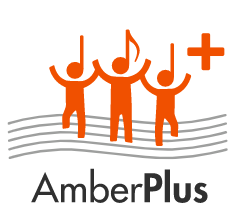 We recommend www.ambertrust.org/amberplus/ Here you can access songs and activity cards. They are for children with visual impairments and profound and multiple learning difficulties. And it's all free! 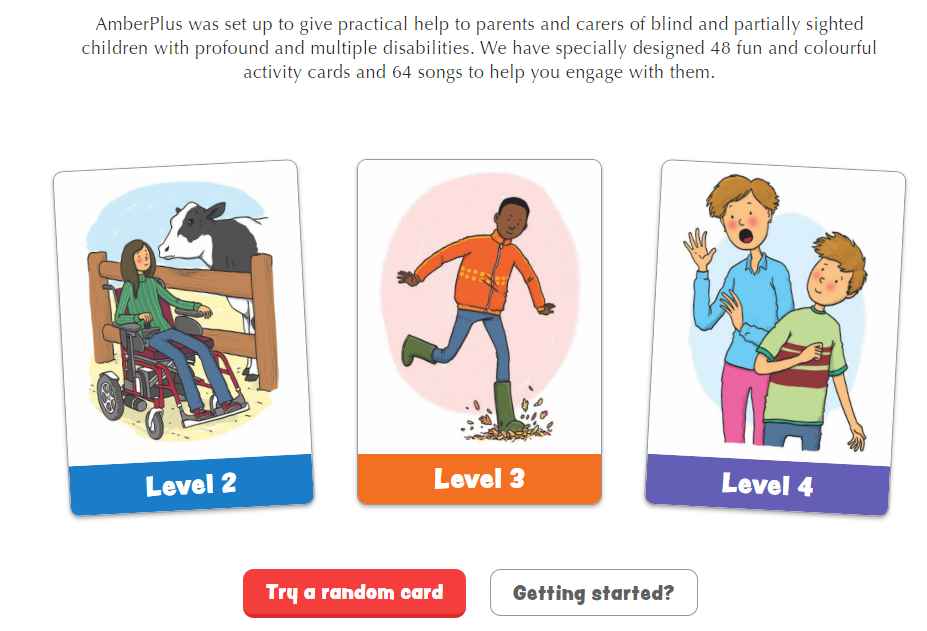 